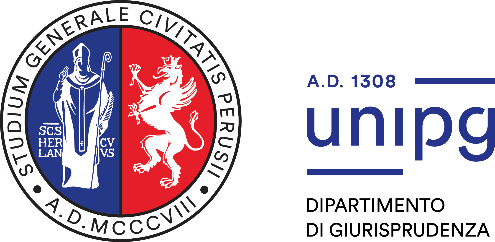 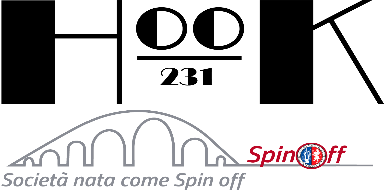 CORSO DI ALTA FORMAZIONE IN SCIENZE CRIMINOLOGICHE E TECNICHE DI INDAGINE (A.A. 2021/2022)Il/la sottoscritto/a ____________________________________ nato/a a ________________ il _____________, residente in via ____________________  ____nel comune di ______________________, Prov. _________________________, CAP __________________ Codice fiscale___________________________ Recapito telefonico _______________________E-mail ______________________________ Pec_________________________.Percorso di laurea conseguita o da conseguire_______________________________.CHIEDEdi essere iscritto/a al “Corso di alta formazione in scienze criminologiche e tecniche di indagine” organizzato dal Dipartimento di Giurisprudenza dell’Università degli Studi di Perugia in collaborazione con la HOOK 231 S.r.l., società nata come Spin off accademico dell’Università degli Studi di Perugia.CONDIZIONI GENERALIIl “Corso di alta formazione in scienze criminologiche e tecniche di indagine” si terrà presso il Dipartimento di Giurisprudenza dell’Università degli studi di Perugia, Via A. Pascoli, 33 Perugia in doppia modalità (presenza e da remoto attraverso la piattaforma Teams di Ateneo).Nel caso di eventuali restrizioni normative relative all’emergenza Covid-19, che limitassero la possibilità di effettuare lezioni in presenza, sarà comunque garantita l’erogazione didattica in modalità telematica.Le iscrizioni sono aperte dal giorno 2 agosto 2021 fino a tutto l’8 ottobre 2021 e comunque non oltre l’esaurimento dei 35 posti disponibili. Al termine del Corso, che si concluderà con la discussione di un elaborato, verrà rilasciata pergamena e un attestato di partecipazione contenente la specifica delle ore di attività svolte e dei relativi settori scientifici.COSTO DI ISCRIZIONEIl sottoscritto sceglie quale modalità di pagamento della retta di frequenza:Օ 	versamento in unica soluzione di € 2.696,20 € (Iva inclusa), entro e non oltre l’8 ottobre 2021;Օ	Versamento a rate secondo il seguente schema:I rata: euro 719,80 euro (inclusa Iva) al momento dell’iscrizione;II rata: euro 494,10 (inclusa Iva) entro il 8 novembre 2021;III rata: euro 494,10 (inclusa Iva) entro il 8 dicembre 2021;IV rata: euro 494,10 (inclusa Iva) entro il 8 febbraio 2022;V rata: euro 494,10 (inclusa Iva) entro il 8 marzo 2022.Il sottoscritto si impegna al rispetto integrale del regolamento del corso ed assume l’obbligo di pagare integralmente nelle modalità suindicate la retta di frequenza. Tale obbligo non viene meno in caso di ritiro o assenze superiori al 75% delle ore complessive di lezione.Il sottoscritto richiede la fatturazione:Օ 	come persona fisica;IBAN ___________________________________ (per l’eventuale restituzione)Օ	come persona giuridica o libero professionista, in questo caso indicare gli estremi di fatturazione:	Ragione sociale_______________________________	Indirizzo_____________________________________	Partita Iva____________________________________	Pec_________________________________________	Codice univoco_______________________________IBAN____________________________________ (per l’eventuale restituzione)MODALITÀ DI PAGAMENTOI pagamenti dovranno avvenire tramite bonifico bancario o altro strumento idoneo. Il bonifico dovrà essere effettuato sul c/c intestato alla: Hook 231 S.r.l., IBAN IT08Q0200803043000101401142 indicando espressamente in causale: denominazione del corso, nome e cognome del corsista ed il numero della relativa rata / versamento unica soluzione.Copia della contabile del bonifico dovrà essere inviata unitamente al modulo di iscrizione sottoscritto all’indirizzo mail adriano.ferranti@unipg.it.Luogo e data 						Firma__________________ 					________________________Per formalizzare l’iscrizione è necessario inviare all’indirizzo adriano.ferranti@unipg.it la seguente documentazione:modulo di iscrizione compilato e sottoscritto;modulo privacy sottoscritto;copia della ricevuta di avvenuto versamento della I rata o del versamento in unica soluzione.fotocopia di un documento d’identità in corso di validità;autocertificazione relativa al percorso di laurea terminato o frequentato.INFORMATIVA PRIVACY PER IL TRATTAMENTO DEI DATI PERSONALI AI SENSI DELL’ART. 13 GDPR UE/2016/679 TITOLARE DEL TRATTAMENTO DEI DATI PERSONALITitolari del trattamento sono la HOOK 231 S.R.L.  (P.IVA 03200030546), con sede legale in Perugia, Via Monteneri n. 43 e il Dipartimento di Giurisprudenza dell’Università degli studi di Perugia (P.IVA 00448820548) con sede in Perugia, Via Pascoli n. 33.I Titolari possono essere contattati all’indirizzo di posta elettronica adriano.ferranti@unipg.it.FINALITÀ E BASE GIURIDICA DEL TRATTAMENTOI Titolari tratteranno i Dati Personali da Lei forniti volontariamente per l’iscrizione e la fruizione al Corso di alta formazione in scienze criminologiche e tecniche di indagine e per la gestione della scontistica prevista dai regolamenti.RIFIUTO AL CONFERIMENTO DEI DATILei può rifiutarsi di conferire al Titolare i Suoi dati personali. Il conferimento dei Suoi dati è facoltativo, ma un eventuale rifiuto a fornirli in tutto o in parte potrà dar luogo all’impossibilità da parte dei Titolari di fornirle correttamente i servizi offerti dal corso.MODALITÀ DEL TRATTAMENTOI Titolari tratteranno i Suoi Dati Personali nel rispetto delle garanzie di riservatezza e delle misure di sicurezza previste dalla normativa vigente, attraverso strumenti informatici, telematici e manuali, con logiche strettamente correlate alle finalità del trattamento.Il trattamento è effettuato anche con l’ausilio di mezzi elettronici o comunque automatizzati ed è svolto dal Titolare e/o da Responsabili o Incaricati di cui il Titolare può avvalersi per memorizzare, gestire e trasmettere i dati stessi. Ai Responsabili e alle Persone Autorizzate al trattamento, eventualmente designati, i Titolari impartiranno adeguate istruzioni operative, finalizzate all’adozione delle misure di sicurezza adeguate, al fine di poter garantire la riservatezza, la sicurezza e l’integrità dei dati.DIFFUSIONE E COMUNICAZIONE DEI DATII Suoi dati personali non saranno trasferiti al di fuori dell’Unione Europea.I dati personali trattati dai Titolari non saranno diffusi a soggetti indeterminati, in nessuna possibile forma, inclusa quella della loro messa a disposizione o semplice consultazione senza Suo esplicito consenso.Potranno essere comunicati ai soggetti legittimati ad accedervi in forza di disposizioni di legge, regolamenti, normative comunitarie.	PERIODO DI CONSERVAZIONE DEI DATI PERSONALITutti i Suoi Dati Personali oggetto di trattamento per le finalità di cui sopra saranno conservati nel rispetto dei principi di proporzionalità e necessità, e comunque fino a che non siano state perseguite le finalità del trattamento.DIRITTI DEGLI INTERESSATITra i diritti a Lei riconosciuti dal GDPR rientrano quelli di:• chiedere al Titolare l’accesso ai Suoi dati personali, ed alle informazioni relative agli stessi; la rettifica dei dati inesatti o l’integrazione di quelli incompleti senza ingiustificato ritardo; la cancellazione di detti dati personali che La riguardano (al verificarsi di una delle condizioni indicate nell’art. 17, paragrafo 1 del GDPR e nel rispetto delle eccezioni previste nel paragrafo 3 dello stesso articolo); la limitazione del trattamento dei Suoi dati personali (al ricorrere di una delle ipotesi indicate nell’art. 18, paragrafo 1 del GDPR);• richiedere ed ottenere dal Titolare – nelle ipotesi in cui la base giuridica del trattamento sia il contratto o il consenso, e lo stesso sia effettuato con mezzi automatizzati – i Suoi dati personali in un formato strutturato e leggibile da dispositivo automatico, anche al fine di comunicare tali dati ad un altro Titolare del trattamento (c.d. diritto alla portabilità dei dati personali);• opporsi in qualsiasi momento al trattamento dei Suoi dati personali, al ricorrere di situazioni particolari che La riguardano;• revocare il consenso in qualsiasi momento, limitatamente alle ipotesi in cui il trattamento sia basato sul Suo consenso per una o più specifiche finalità e riguardi dati personali comuni oppure particolari categorie di dati. Il trattamento basato sul consenso ed effettuato antecedentemente alla revoca dello stesso conserva, comunque, la sua liceità.• Proporre reclamo ad un’autorità di controllo (in particolare all’Autorità Garante per la protezione dei dati personali mediante raccomandata A/R indirizzata a Garante per la protezione dei dati personali, Piazza di Montecitorio n. 121 00186 Roma ovvero mediante messaggio di posta elettronica certificata indirizzata a protocollo@pec.gpdp.it).Per l’esercizio dei Suoi diritti e per la revoca del Suo consenso potrà inviare una comunicazione alla casella mail: adriano.ferranti@unipg.it.La sua richiesta sarà riscontrata nel minor tempo possibile e, comunque, nei termini di cui al GDPR.Letta e compresa l’informativa privacy ex art. 13 del Regolamento, l’Interessato▢ presta il consenso                                                                   ▢ nega il consenso 	al trattamento dei dati personali per le finalità sopra indicate. Data _____/_____/_____	Firma _________________________________